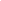 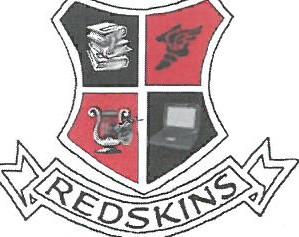 December 2023Fort Loramie Education FoundationP.O. Box 118 • Fort Loramie, Ohio 45845www.1oramie.k12.oh.us (Community Support Groups) Email: flef@loramie.k12.oh.usDear Fort Loramie Alumnus and/or Community Member,The Fort Loramie Education Foundation (FLEF) is a non-profit organization established in 2002 to solicit and receive charitable contributions and apply those contributions back to the community in the form of scholarships and educational programs. Since 2002, over 360 Fort Loramie graduates have been awarded scholarships exceeding a total of $350,000 to assist with post-secondary education.We cannot thank the district residents, alumni, and businesses enough for your generosity! Additional funds have been received through grants, memorial contributions, and other sources. These contributions have helped bring many of the scholarship funds listed on page 2 closer to the endowment goal of $25,000, which would perpetuate those scholarships for years to come.The scholarships have been made possible by donations from individuals who recognize the financial burden young people and their families face when trying to pursue higher education. This is a great opportunity to pay tribute to a loved one' s memory and assist Fort Loramie students with reaching their educational goals.You can also create the opportunity to recognize a family member with a scholarship fund.FLEF invites you to contribute to any of the scholarships listed or to our general fund to help bring in educational speakers to the school. As in previous years, contributors will be acknowledged in the academic achievement banquet and graduation programs unless they wish to remain anonymous. This is a timely chance for a tax-deductible donation before the end of the year.Thank you for your time and consideration to contribute to the Fort Loramie Education Foundation. Sincerely, Ty Salisbury, PresidentFort Loramie Education FoundationIf you have any questions, please feel free to contact any of the members or send questions to the FLEF e-mail  address at flef@loramie.k12.oh.us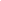 Sponsored by the FLEF, 34 individuals have been inducted into the Wall of Honor since the inaugural induction in 2009. Completed forms must be mailed by June 1st to be considered for this year’s induction. For more information regarding the Wall of Honor, visit our web page at http://www.loramie.k l 2.oh.us/WallofHonor.aspx-------------------------------------------------------------------------FLEF currently manages the scholarships listed below:____ Ben-Med Scholarship Fund____ Joe and Mary Borchers Memorial____ Urban & Pauline Ratermann Memorial (2)____ D.W. Vanderhorst Scholarship (2)		____ Red and Black____ August “Jr.” Gaier Memorial____ Ft. Loramie Community Service Club (2)____ Minster Bank____ Ralph W. Eilerman Family____ Leo J. Meyer Memorial	____ Brad Meyer Baseball Memorial____ John and Victoria Albers Memorial    ____ Richard and Shirley Simon Memorial  ____ Homer and Mary Lou Bornhorst Family____ Faulkner, Garmhausen, Keister & Shenk____ Fort Loramie American Legion Post 355____ Post 355 Legionnaire, Auxiliary, and Sons____ Mike and Mary Jo Barhorst Family____ Paul and Veronica Perin____ James F. and Marcia L. Schulze (2)____ Madeline Maurer Scholarship____ Hugo and Thelma Meyer Scholarship____ Ratermann Insurance Agency Scholarship         Osgood Bank Scholarship         Thomas E. Schafer Skills Scholarship         Thomas E. Schafer Scholarship         Ted & Anite Barhorst Scholarship         John Gephart ‘G5’ Memorial Scholarship         John ‘Coach’ Kremer Memorial Scholarship         Boyer Scholarship (2)____ Veronica Perin Presas Scholarship____ M. Keith Motter Scholarship____ General FundPlease select the scholarship your gift is to benefit or select to donate to our general fund.Enclosed is my gift of      $ 	Special instructions (If applicable)My gift is in Memory of:  ___________________________________________________________________orMy gift is in Honor of: _____________________________________________________________________Please make checks payable to: Fort Loramie Education FoundationName:	__________________________________________  Graduation Year: 	Address:	 	City:		 Email: 	                                                                          State:	 Zip:               ____ Check if you wish to remain anonymous____ Check if you would like a letter of acknowledgement (tax receipt) mailed/emailed to the address aboveI would like to know more about: 	 Naming FLEF a beneficiary in my will or in my life insurance policy 	  Donating shares of stock or real property 	  Creating a charitable gift annuity 	 Establishing a scholarship fund with FLEFPlease mail to:	Fort Loramie Education Foundation	P.O.  Box 118	Fort Loramie, OH 45845Ty SalisburyPresident567-356-9537Sam YoungDirector937-733-1794Rachel BarhorstVice President419-733-6473Nichole BertkeDirector937-726-4052Melissa BertkeTreasurer  937-710-7771Julia MooreDirector937-726-9747Jamie BorchersSecretary937-726-0926Lisa RuhenkampBOE Rep   937-344-1221Daniel HollandSuperintendent937-295-3931Vern SiegelBOE Rep937-492-5564